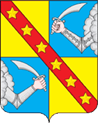 АДМИНСТРАЦИЯ МУНИЦИПАЛЬНОГО ОБРАЗОВАНИЯ СЕЛЬСКОЕ ПОСЕЛЕНИЕ «ЧЕРТОЛИНО» РЖЕВСКОГО РАЙОНА ТВЕРСКОЙ ОБЛАСТИП О С Т А Н О В Л Е Н И Е 04.04.2022 г.                                                                                                                     № 8Об утверждении перечня объектов,в отношении которых планируется заключение концессионного соглашенияВ соответствии с Федеральным законом от 06.10.2003 № 131-ФЗ «Об общих принципах организации местного самоуправления в Российской Федерации», Федеральным законом от 21.07.2005 № 115-ФЗ «О концессионных соглашениях», Федеральным законом от 26.07.2006 г. № 135-ФЗ   «О защите конкуренции»,  руководствуясь Уставом сельского поселения «Чертолино» Ржевского района Тверской области   
Администрация сельского поселения «Чертолино» Ржевского района Тверской области ПОСТАНОВЛЕТ:Утвердить перечень объектов, в отношении которых планируется заключение концессионного соглашения (Приложение 1).Опубликовать настоящее Постановление на официальном сайте в сети интернет.Настоящее Постановление вступает в силу со дня его подписания. Глава сельского поселения «Чертолино»                                                              Ржевского района                                                                И.В.ТихомироваПриложение к Постановлению администрациисельского поселения «Чертолино» Ржевского района Тверской областиот 04.04.2022 № 8 ПЕРЕЧЕНЬ объектов, в отношении которых планируется заключение концессионных соглашений№Наименование объектаМестонахождение объектаПротяженностьКадастровый номерЗапись о регистрации права собственности1Автомобильная дорога сельского поселения    Ржевского района Тверской областиТверская область, Ржевский район, с/п «Чертолино»д.Чертолино345 м.69:27:0240801:4169-69/016-69/312/002/2016-516/1 от 16.06.2016 г.